KildareCoiste Chill DaraSt. Conleth`s ParkNewbridgeCo. Kildare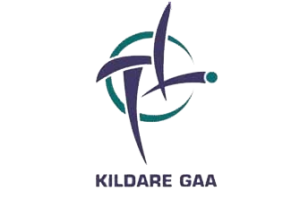 2021 EMS Copiers Senior Football League Division 1 Group A Round 1 - 12-06-2021 (Sat)Johnstownbridge V Round Towers Raheens V Confey  Celbridge V Carbury  Round 2 - 19-06-2021 (Sat)Round Towers V Celbridge  Carbury V Raheens  Confey V Johnstownbridge  Round 3 - 26-06-2021 (Sat)Raheens V Celbridge  Carbury V Johnstownbridge  Confey V Round Towers Round 4 - 29-06-2021 (Tue)Round Towers V Carbury  Johnstownbridge V Raheens  Celbridge V Confey   Round 5 - 03-07-2021 (Sat)Carbury V Confey  Raheens V Round Towers Celbridge V Johnstownbridge  Round 6 - 10-07-2021 (Sat)Round 7 - 17-07-2021 (Sat)Round 8 - 21-07-2021 (Wed) -28-07-2021 (Wed) TBCFinal TBC  2021 EMS Copiers Senior Football League Division 1 Group B  Round 1 - 12-06-2021 (Sat)Athy V Castledermot  St. Laurence’s V Naas  Moorefield V Sarsfields  Round 2 - 19-06-2021 (Sat)Castledermot V Moorefield  Sarsfields V St. Laurence's   Naas V Athy Round 3 - 26-06-2021 (Sat)St. Laurence’s V Moorefield  Sarsfields V Athy  Naas V Castledermot  Round 4 - 29-06-2021 (Tue)Sarsfields V Naas  St. Laurence’s V Castledermot  Moorefield V Athy  Round 5 - 03-07-2021 (Sat)Castledermot V Sarsfields  Athy V St. Laurence's   Moorefield V Naas  Round 6 - 10-07-2021 (Sat)Round 7 - 17-07-2021 (Sat)Round 8 - 21-07-2021 (Wed) -28-07-2021 (Wed) TBC Final TBC 